		Inscription au moto club ‘’ La France à moto ‘’ 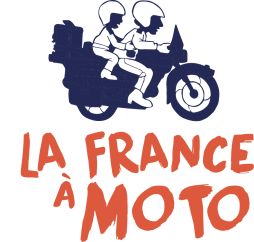 et au rassemblement Africa Twin Trophy les 19,20 et 21 Juin 2020Date limite d’inscription et de réception des paiements : 10/06/2020Pour valider votre inscription, merci de nous faire parvenir ce formulaire complété, accompagné du règlement de l’Africa Twin Trophy 2020 paraphé et signé, une photo, ainsi que votre paiement (chèque à l’ordre de ‘’ Association la France à moto ‘’)PiloteNom :					Prénom :Date de naissance :Adresse :				Code postal :Ville : Téléphone :Email : (merci de vous appliquer ;-)N° de pièce d’identité :Personne à prévenir en cas d’accidentNom : 					Prénom :Téléphone :Moto Modèle :Année :			Immatriculation :Formule et options Je m’inscris au rassemblement  Africa twin les 19,20,21 juin 2020 :  575 euros Tarif spécial pour tout anciens participants : 490 eurosTarif comprenant :, 3 jours de randonnée, l’accompagnement guidé par un guide diplomé, les repas des 3 midi, 2 nuitée en demi pension, les haltes auprès du véhicule de confort.Je vous adresse un acompte de : 100 euros     Hébergement :  Je serai présent aux hébergements ❒                Je préfère dormir ailleurs ❒En signant cette inscription vous autorisez  l’organisateur à diffuser les photos ou vidéos vous concernant et ainsi renoncer à toute poursuite pour droits à l’image.Date : Mention ‘’ lu et approuvé ‘’				Signature : A envoyer par mail à : contact@go2rent.frOu par courrier à :   Moto club ‘’ la France à moto ‘’ OIivier PUGNET Chez GO2RENT I Bis Impasse de Lagaresse  13200 ARLES  06.01.77.00.68